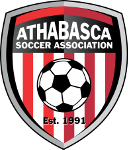 Athabasca Soccer AssociationBox 1003Athabasca, AB T9S 2A8athabascasoccer.netCOACH APPLICATIONAll coaches are to submit a coaching application to the Coaching Director for each season. To be considered, they must include:A current criminal record check (CRC) (this is an Alberta Soccer requirement). RCMP station in Athabasca processes at no cost with a verification letter from the Athabasca Soccer Association (ASA)Copy of coaching certificates or NCCP number if not on file(No previous training is required – ASA provides access to training courses)All applications will be reviewed by the ASA Executive who will then make coach selections. Applications must be submitted to the coaching director to be considered.Application date:Name:  	___________________________________________________________Address:	___________________________________________________________	___________________________________________________________Email address:  _________________________________________________________Home Phone:  _____________	Alternate Phone:  _________________Do you have children in soccer? Y___ N___Children(s) names and ages:____________________________________________________________________________________________________________________________________________Date of CRC on file (if applicable): MM/_______ YR/________Please indicate below which soccer courses you have completed:______________________________________________________________________Which age group do you prefer to coach? (Please circle your choice.)  U5	U7	U9	U11	U13	U15	U17Which position do you prefer?  (Please circle your choice.)  Head Coach		Assistant CoachDo you anticipate any conflicts that will affect your availability to coach (e.g. Shift Work)?__________________________________________________________________________________________________________________________________________Do you have previous soccer coaching experience?__________________________________________________________________________________________________________________________________________________________________________________________________________________Please describe your soccer coaching philosophy.________________________________________________________________________________________________________________________________________________________________________________________________________________________________________________________________________________________Signature of Applicant:  _________________________________________Date:  _______________________Email forms to Coaching Director - Laura Hynes (lb.hynes@hotmail.com).	